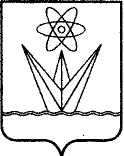 АДМИНИСТРАЦИЯ ЗАКРЫТОГО АДМИНИСТРАТИВНО – ТЕРРИТОРИАЛЬНОГО ОБРАЗОВАНИЯ  ГОРОДА ЗЕЛЕНОГОРСКА КРАСНОЯРСКОГО КРАЯР А С П О Р Я Ж Е Н И Е25.11.2020                                 г. Зеленогорск                                      № 1941-рВ соответствии со статьей 353.1 Трудового кодекса Российской Федерации, Законом Красноярского края от 11.12.2012 № 3-874 «О ведомственном контроле за соблюдением трудового законодательства и иных нормативных правовых актов, содержащих нормы трудового права, в Красноярском крае», руководствуясь Уставом города Зеленогорска, 1. Утвердить План проведения плановых проверок при осуществлении ведомственного контроля за соблюдением трудового законодательства и иных нормативных правовых актов, содержащих нормы трудового права, на 2021 год согласно приложению к настоящему распоряжению.2. Настоящее распоряжение вступает в силу в день подписания, подлежит опубликованию в газете «Панорама» и размещению на официальном сайте Администрации ЗАТО г. Зеленогорска в информационно-телекоммуникационной сети «Интернет». 3. Контроль за выполнением настоящего распоряжения возложить на первого заместителя Главы ЗАТО г. Зеленогорска по стратегическому планированию, экономическому развитию и финансам.Глава ЗАТО г. Зеленогорска                                                         М.В. СперанскийПланпроведения плановых проверок при осуществлении ведомственного контроля за соблюдением трудового законодательства и иных нормативных правовых актов, содержащих нормы трудового права, на 2021 годОб утверждении Плана проведения плановых проверок при осуществлении ведомственного контроля за соблюдением трудового законодательства и иных нормативных правовых актов, содержащих нормы трудового права, на 2021 годПриложение к распоряжению Администрации ЗАТО г. Зеленогорскаот 25.11.2020 № 1941-р№п/пНаименование муниципального учреждения (предприятия), в отношении которого проводится плановая проверкаПредмет плановойпроверкиФорма плановой проверкиДата начала проведения плановой проверкиДата окончания проведения плановой проверки1234561Муниципальное  бюджетное общеобразовательное учреждение «Средняя общеобразовательная школа №161»соблюдение требований трудового  законодательства и иных нормативных правовых актов, содержащих нормы трудового  правадокументарная11.01.202128.01.20212Муниципальное  бюджетное общеобразовательное учреждение «Средняя общеобразовательная школа № 167»соблюдение требований трудового  законодательства и иных нормативных правовых актов, содержащих нормы трудового  правадокументарная 11.01.202128.01.20213Муниципальное бюджетное дошкольное образовательное учреждение «Детский сад общеразвивающего вида с приоритетным осуществлением деятельности по социально-личностному развитию детей № 6 «Страна детства»соблюдение требований трудового  законодательства и иных нормативных правовых актов, содержащих нормы трудового  правадокументарная 03.02.202120.02.20214Муниципальное бюджетное дошкольное образовательное учреждение «Детский сад общеразвивающего вида с приоритетным осуществлением деятельности по социально-личностному развитию детей № 9 «Семицветик»соблюдение требований трудового  законодательства и иных нормативных правовых актов, содержащих нормы трудового  правадокументарная 03.02.202120.02.20215Муниципальное бюджетное учреждение «Зеленогорский музейно-выставочный центр» соблюдение требований трудового  законодательства и иных нормативных правовых актов, содержащих нормы трудового  прававыездная01.03.202118.03.20216Муниципальное бюджетное учреждение «Природный зоологический парк»соблюдение требований трудового  законодательства и иных нормативных правовых актов, содержащих нормы трудового  прававыездная01.03.202118.03.20217Муниципальное бюджетное дошкольное образовательное учреждение «Детский сад комбинированного вида № 10 «Теремок»соблюдение требований трудового  законодательства и иных нормативных правовых актов, содержащих нормы трудового  прававыездная24.03.202109.04.20218Муниципальное бюджетное дошкольное образовательное учреждение «Детский сад общеразвивающего вида с приоритетным осуществлением деятельности по физическому развитию детей № 13 «Звездочка»соблюдение требований трудового  законодательства и иных нормативных правовых актов, содержащих нормы трудового  прававыездная24.03.202109.04.20219Муниципальное бюджетное учреждение «Спортивный комплекс»соблюдение требований трудового  законодательства и иных нормативных правовых актов, содержащих нормы трудового  прававыездная15.04.202104.05.202110Муниципальное бюджетное учреждение «Спортивная школа «Юность»соблюдение требований трудового  законодательства и иных нормативных правовых актов, содержащих нормы трудового  прававыездная15.04.202104.05.202111Муниципальное казенное учреждение «Служба по делам гражданской обороны и чрезвычайным ситуациям»соблюдение требований трудового  законодательства и иных нормативных правовых актов, содержащих нормы трудового  прававыездная11.05.202128.05.202112Муниципальное бюджетное учреждение дополнительного образования «Детская музыкальная школа»соблюдение требований трудового  законодательства и иных нормативных правовых актов, содержащих нормы трудового  прававыездная03.06.202123.06.202113Муниципальное бюджетное учреждение дополнительного образования «Детская художественная школа»соблюдение требований трудового  законодательства и иных нормативных правовых актов, содержащих нормы трудового  прававыездная03.06.202123.06.202114Муниципальное унитарное предприятие «Городское жилищно-коммунальное управление» г.Зеленогорска‎соблюдение требований трудового  законодательства и иных нормативных правовых актов, содержащих нормы трудового  прававыездная29.06.202123.07.202115Муниципальное бюджетное общеобразовательное учреждение «Гимназия № 164»соблюдение требований трудового  законодательства и иных нормативных правовых актов, содержащих нормы трудового  прававыездная02.08.202127.08.202116Муниципальное бюджетное общеобразовательное учреждение «Средняя общеобразовательная школа № 176»соблюдение требований трудового  законодательства и иных нормативных правовых актов, содержащих нормы трудового  прававыездная06.09.202101.10.202117Муниципальное унитарное предприятие электрических сетей г.Зеленогорскасоблюдение требований трудового  законодательства и иных нормативных правовых актов, содержащих нормы трудового  прававыездная11.10.202103.11.202118Муниципальное бюджетное дошкольное образовательное учреждение «Детский сад общеразвивающего вида с приоритетным осуществлением деятельности по художественно-эстетическому развитию детей № 14 «Гнёздышко»соблюдение требований трудового  законодательства и иных нормативных правовых актов, содержащих нормы трудового  прававыездная15.11.202102.12.202119Муниципальное бюджетное дошкольное образовательное учреждение «Детский сад общеразвивающего вида с приоритетным осуществлением деятельности по художественно-эстетическому развитию детей № 16 «Колокольчик»соблюдение требований трудового  законодательства и иных нормативных правовых актов, содержащих нормы трудового  прававыездная15.11.202102.12.202120Муниципальное казенное учреждение «Городской лесхоз»соблюдение требований трудового  законодательства и иных нормативных правовых актов, содержащих нормы трудового  прававыездная08.12.202127.12.2021